Parallelltexter till landskapsregeringens lagförslagÄndring av 8a § landskapslagen om medborgarinstitutLandskapsregeringens lagförslag nr 3/2019-2020L A N D S K A P S L A G
om ändring av 8a § landskapslagen om medborgarinstitut	I enlighet med lagtingets beslut ändras 8a § landskapslagen (1993:75) om medborgarinstitut sådan den lyder i landskapslagen 2018/24 som följer: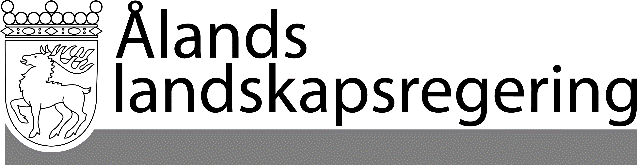 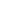 PARALLELLTEXTERPARALLELLTEXTERDatum2019-10-24Gällande lydelseFöreslagen lydelse8a §	Utöver landskapsandel för medborgarinstitut tilldelas kommunerna år 2018 och år 2019, i enlighet med vad som fastställs i landskapet Ålands budget, ett temporärt stöd för driftskostnader för medborgarinstitut. Det temporära stödet betalas ut till kommunerna i procentuell andel i förhållande till kommunernas invånarantal.8a §	Utöver landskapsandel för medborgarinstitut tilldelas kommunerna år 2018, 2019 och 2020, i enlighet med vad som fastställs i landskapet Ålands budget, ett temporärt stöd för driftskostnader för medborgarinstitut. Det temporära stödet betalas ut till kommunerna i procentuell andel i förhållande till kommunernas invånarantal.__________________	Denna lag träder i kraft den__________________